   	OBAVIJEST  ZA  GRAĐANE  DONJEG  MIHOLJCA			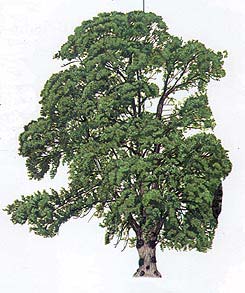 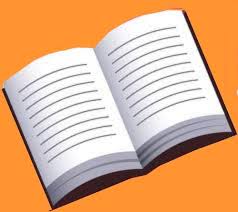            		• u  dvorištu SŠ „Donji Miholjac“ postavljen je kontejner za stari papir           		• mole se građani koji žele da odlažu stari papir u naš kontejner	           		• na taj način omogućit  ćete  školi da dođe do dodatnih novčanih  sredstava           		• tako dobivena sredstva utrošit ćemo  za potrebe škole           		• dnevne novine, časopisi, karton, bilježnice , knjige…	            				      • unaprijed zahvaljujemo na vašem starom papiru		    		ČUVAJMO	ŠUME !				ČUVAJMO     PRIRODU !															POZDRAV !     	                                                                        										Djelatnici i učenici SŠ “Donji Miholjac“                                                                      																21. 11. 2014. Donji  Miholjac			STARI PAPIR        			STARI  PAPIR          			STARI   PAPIR             			STARI   PAPIR